Immunization flashcardsShare these flashcards with session attendees to supplement the training you are providing. The cards cover basic immunization terminology and information to help team members reach their full potential. Instruct the session attendees to print the page of cards, cut along the dotted horizontal lines and then fold vertically on the solid lines to create flashcards that they can use to quiz themselves. Blank flashcards are available for your practice to add your own terms and definitions. For more sample definitions, please visit vaccines.gov. Example: Disclaimer: The AMA does not endorse or recommend any commercial products, processes or services and mention of the same on this website is not an endorsement or recommendation. The AMA website provides information on commercial products, processes and services for informational purposes only. The AMA is not responsible for, and expressly disclaims all liability for, damages of any kind arising out of use, reference to or reliance on such information.Source: AMA. Practice transformation series: implementing a team-based adult immunization program. 2017.Example question: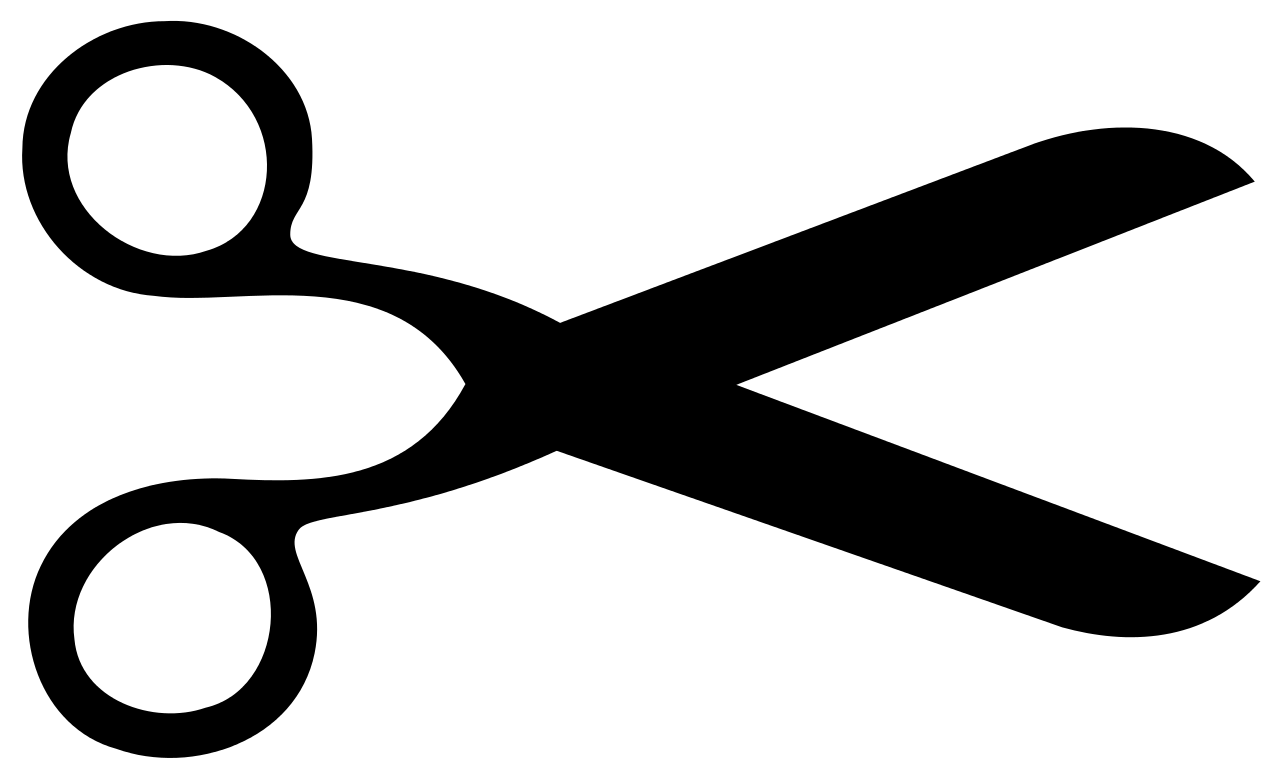 WHAT DOES PCMH STAND FOR?Example answer:Patient-Centered Medical Home